1.	Ensure the specified PPE is worn at all times when handling hot asphalt products2.	RPE should not normally be required as product is used out doors, which will provide adequate ventilation.3.4.5.6.7.8.9.10.Company Name:Site:Company Name:Site: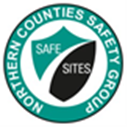 COSHH AssessmentCOSHH AssessmentSupplier:Bird BrandBird BrandCOSHH Number19page 1Assessment By:Activity:Activity:Review DateAssessment DateC.WatsonBituminous Paint Bituminous Paint Persons/Groups at RiskPersons/Groups at RiskOperativesOperativesNAME OF HAZARDOUS SUBSTANCE USED OR CREATEDSubstance: Black Bituminous Paint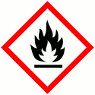 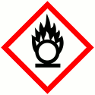 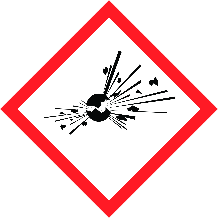 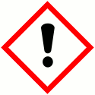 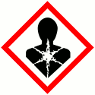 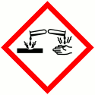 FLAMMABLEFLAMMABLEOXIDISINGOXIDISINGEXPLOSIVEEXPLOSIVEIRRITANTIRRITANTHARMFULHARMFULCORROSIVECORROSIVECORROSIVEYESNOYESNOYESNOYESNOYESNOYESNONOInsert  in appropriate boxesInsert  in appropriate boxesInsert  in appropriate boxesInsert  in appropriate boxesInsert  in appropriate boxesInsert  in appropriate boxesInsert  in appropriate boxesInsert  in appropriate boxesInsert  in appropriate boxesInsert  in appropriate boxesInsert  in appropriate boxesInsert  in appropriate boxesInsert  in appropriate boxesInsert  in appropriate boxesInsert  in appropriate boxesInsert  in appropriate boxesInsert  in appropriate boxesInsert  in appropriate boxes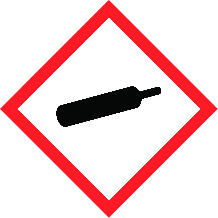 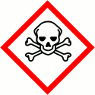 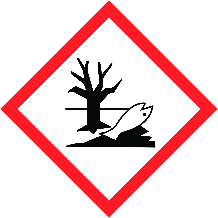 COMPRESSED GASCOMPRESSED GASTOXICTOXICHARMFUL TO THE EINVIRONMENTHARMFUL TO THE EINVIRONMENTYESNOYESNOYESNOYESNOYESNOYESNONOInsert  in appropriate boxesInsert  in appropriate boxesInsert  in appropriate boxesInsert  in appropriate boxesInsert  in appropriate boxesInsert  in appropriate boxesInsert  in appropriate boxesInsert  in appropriate boxesInsert  in appropriate boxesInsert  in appropriate boxesInsert  in appropriate boxesInsert  in appropriate boxesInsert  in appropriate boxesInsert  in appropriate boxesInsert  in appropriate boxesInsert  in appropriate boxesInsert  in appropriate boxesInsert  in appropriate boxesPlease add comments into boxes where required.Please add comments into boxes where required.Insert  in appropriate boxesInsert  in appropriate boxesYESNONOIs Manufacturers Safety Data Sheet available?Is Manufacturers Safety Data Sheet available?Is Manufacturers Safety Data Sheet available?Does the Substance have a Workplace Exposure Limit (WEL)? Does the Substance have a Workplace Exposure Limit (WEL)? Does the Substance have a Workplace Exposure Limit (WEL)?  Refer to SDSIf the substance has a WEL please state. if un-sure check HSE document – EH40If the substance has a WEL please state. if un-sure check HSE document – EH40If the substance has a WEL please state. if un-sure check HSE document – EH40Can a safer substance be used or can the substance be enclosed or extracted.Can a safer substance be used or can the substance be enclosed or extracted.Can a safer substance be used or can the substance be enclosed or extracted.Will employees be given information and training?Will employees be given information and training?Will employees be given information and training?Will Personal Protective Equipment be provided for employees?Will Personal Protective Equipment be provided for employees?Will Personal Protective Equipment be provided for employees?     State the standard of RPE (respirators)     State the standard of RPE (respirators)     State the standard of RPE (respirators)     State the standard of Goggles or Spectacles     State the standard of Goggles or Spectacles     State the standard of Goggles or SpectaclesBS166     State the standard of Gloves     State the standard of Gloves     State the standard of GlovesRubber gloves/gauntlets BSEN 388      State the standard of Overalls     State the standard of Overalls     State the standard of OverallsLong sleeves to be worn     State the standard of Boots     State the standard of Boots     State the standard of BootsBS EN345     Other Equipment     Other Equipment     Other EquipmentAttach details if YESWill Exposure Monitoring and/or Control Measures be required?Will Exposure Monitoring and/or Control Measures be required?Will Exposure Monitoring and/or Control Measures be required?Attach details if YESWill Health Surveillance be necessary?Will Health Surveillance be necessary?Will Health Surveillance be necessary?Attach details if YESDoes this Substance need to be disposed of by a Waste Disposal Contractor?Does this Substance need to be disposed of by a Waste Disposal Contractor?Does this Substance need to be disposed of by a Waste Disposal Contractor?Does this Substance need to be disposed of by a Waste Disposal Contractor?Have all necessary First-aid requirements been provided?Have all necessary First-aid requirements been provided?Have all necessary First-aid requirements been provided?Have Storage requirements for the substance been provided/arranged on site?Have Storage requirements for the substance been provided/arranged on site?Have Storage requirements for the substance been provided/arranged on site?FIRST AID, FIRE FIGHTING, STORAGE & HANDLING, DISPOSAL AND ACCIDENTAL RELEASE INSTRUCTIONS ARE PROVIDED ON PAGES 2 & 3FIRST AID, FIRE FIGHTING, STORAGE & HANDLING, DISPOSAL AND ACCIDENTAL RELEASE INSTRUCTIONS ARE PROVIDED ON PAGES 2 & 3FIRST AID, FIRE FIGHTING, STORAGE & HANDLING, DISPOSAL AND ACCIDENTAL RELEASE INSTRUCTIONS ARE PROVIDED ON PAGES 2 & 3Number of Sheets attached to this AssessmentNumber of Sheets attached to this AssessmentNumber of Sheets attached to this AssessmentFIRST AID INSTRUCTIONSFIRST AID INSTRUCTIONSFIRST AID INSTRUCTIONSFIRST AID INSTRUCTIONSFIRST AID INSTRUCTIONSFIRST AID INSTRUCTIONSFIRST AID INSTRUCTIONSRoute of Exposure, orType of InjuryFirst Aid TreatmentFirst Aid TreatmentFirst Aid TreatmentFirst Aid TreatmentFirst Aid TreatmentFirst Aid TreatmentSkin Contact Remove contaminated clothing, Apply proprietary skin cleaner then wash with copious amounts of water.Remove contaminated clothing, Apply proprietary skin cleaner then wash with copious amounts of water.Remove contaminated clothing, Apply proprietary skin cleaner then wash with copious amounts of water.Remove contaminated clothing, Apply proprietary skin cleaner then wash with copious amounts of water.Remove contaminated clothing, Apply proprietary skin cleaner then wash with copious amounts of water.Remove contaminated clothing, Apply proprietary skin cleaner then wash with copious amounts of water.Eye Contact The affected area should be irrigated immediately with cold running water or sterile eye wash and medical attention sought. Will cause intense pain smarting and irritation.The affected area should be irrigated immediately with cold running water or sterile eye wash and medical attention sought. Will cause intense pain smarting and irritation.The affected area should be irrigated immediately with cold running water or sterile eye wash and medical attention sought. Will cause intense pain smarting and irritation.The affected area should be irrigated immediately with cold running water or sterile eye wash and medical attention sought. Will cause intense pain smarting and irritation.The affected area should be irrigated immediately with cold running water or sterile eye wash and medical attention sought. Will cause intense pain smarting and irritation.The affected area should be irrigated immediately with cold running water or sterile eye wash and medical attention sought. Will cause intense pain smarting and irritation.Inhalation Remove the affected person to fresh air. If breathing has stopped, start resuscitation. If the person is breathing, but unconscious, place in the recovery position. Obtain medical assistance immediately.Remove the affected person to fresh air. If breathing has stopped, start resuscitation. If the person is breathing, but unconscious, place in the recovery position. Obtain medical assistance immediately.Remove the affected person to fresh air. If breathing has stopped, start resuscitation. If the person is breathing, but unconscious, place in the recovery position. Obtain medical assistance immediately.Remove the affected person to fresh air. If breathing has stopped, start resuscitation. If the person is breathing, but unconscious, place in the recovery position. Obtain medical assistance immediately.Remove the affected person to fresh air. If breathing has stopped, start resuscitation. If the person is breathing, but unconscious, place in the recovery position. Obtain medical assistance immediately.Remove the affected person to fresh air. If breathing has stopped, start resuscitation. If the person is breathing, but unconscious, place in the recovery position. Obtain medical assistance immediately.IngestionIngestion is highly unlikely in normal circumstances. DO NOT INDUCE VOMITING. May cause irritation to the digestive tract and mouth causing vomiting and abdominal pain.Ingestion is highly unlikely in normal circumstances. DO NOT INDUCE VOMITING. May cause irritation to the digestive tract and mouth causing vomiting and abdominal pain.Ingestion is highly unlikely in normal circumstances. DO NOT INDUCE VOMITING. May cause irritation to the digestive tract and mouth causing vomiting and abdominal pain.Ingestion is highly unlikely in normal circumstances. DO NOT INDUCE VOMITING. May cause irritation to the digestive tract and mouth causing vomiting and abdominal pain.Ingestion is highly unlikely in normal circumstances. DO NOT INDUCE VOMITING. May cause irritation to the digestive tract and mouth causing vomiting and abdominal pain.Ingestion is highly unlikely in normal circumstances. DO NOT INDUCE VOMITING. May cause irritation to the digestive tract and mouth causing vomiting and abdominal pain.General InformationFIRE FIGHTING MEASURESFIRE FIGHTING MEASURESHazardMeasuresFire  Dry powder or foam extinguishers should be used on bitumen fires.Water extinguishers should not be used since these will make the situation worse.StabilityStably under normal conditions.Decomposition ProductsNoneMANUFACTURERS INFORMATIONMANUFACTURERS INFORMATIONManufacturers Name and AddressBlack Bird R.k &J.Jones LTDSoutherly Road Feltwell ,Thetford NorfolkIP26 4EH Manufacturers Health & Safety Data Sheet ReferenceN/A24 Hour Emergency Telephone Number44 (0) 1223 968282 (Out of hours emergency number)Regulatory Information: Warning Label PhrasesEUH066 – Repeated exposure may cause skin dryness or crackingH226 – Flammable liquid and vapourH336 – May cause drowsiness or dizzinessH372 – Causes damage to organs through prolonged or repeated exposure. Aquatic ChronicH4111 – Toxic to aquatic life with long lasting effectsP210 – Keep away from heat/sparks/open flames/hot surfaces – no smoking. P233 – Keep container tightly closed.P261 – Avoid breathing dust/fume/gas/mist/vapours/spray. P270 – Do not eat, drink or smoke when using this productP271 – Use only outdoors or in well-ventilated area. P273 – Avoid release to the environment. P280 – Wear protective gloves/protective clothing/eye protection/face protection.P303+P361+P353 – IF ON SKIN (or hair): Remove/take off immediately all contaminated clothing. Rinse skin with water/shower. P304+P340 – IF INHALED: Remove victim to fresh air and keep at rest in a position comfortable for breathing. P314 - Get medical advice/attention if you feel unwell. P391 – Collect spillage.P403+P235 – Store in a well ventilated place. Keep cool.P501 – Dispose of contents/container to licensed waste disposal siteSTORAGE AND HANDLINGSTORAGE AND HANDLINGHazardMeasuresHandling Avoid skin contact with coated products. Eating, drinking and smoking should be avoided where there is a risk of cross-contamination. StorageKeep in tightly closed containers in cool dry area from all sources of ignition.DISPOSAL MEASURESDISPOSAL MEASURESHazardMeasuresPollution of water courses or drainsIncinerate or landfill according to local regulations.ACCIDENTAL RELEASE MEASURESACCIDENTAL RELEASE MEASURESHazardMeasuresSpillageIn the event of a spillage avoid skin contact. Scrape up bulk material and dispose of according to regulatory restrictions.Environmental Measures: Bitumen paint is harmful to aquatic life. Avoid contaminationof ponds, water courses, ditches and drainsUSAGE/EXPOSUREUSAGE/EXPOSUREFrequency and Duration of useMaximum number of people involved in activityQuantities stored/usedExposure levelsName:Signature:Date:Name:Signature:Date: